Принято:Решение Ученого совета От «02» июля 2022 г.Протокол №5Факультет экономики и праваРабочая программа учебной дисциплиныТАМОЖЕННЫЕ ПЛАТЕЖИ В НЕТОРГОВОМ ОБОРОТЕНаправление подготовки (специальность)38.05.02 Таможенное делоНаправленность (специализация) подготовки:Таможенные платежи и валютное регулированиеКвалификация выпускника:Специалист таможенного делаФорма обучения:Очная, заочнаяСоставитель программы:Житник Н.А., старший преподаватель кафедры Таможенного права и организации таможенного делаМосква 2022СОДЕРЖАНИЕ1. Аннотация к дисциплине................................................................................................................32. Перечень планируемых результатов обучения, соотнесенных с планируемыми результатами освоения основной профессиональной образовательной программы...........................................33. Объем дисциплины в зачетных единицах с указанием количества академических часов, выделенных на контактную работу обучающихся с преподавателем (по видам занятий) и на самостоятельную работу обучающихся............................................................................................53.1. Объем дисциплины по видам учебных занятий (в часах) ........................................................54. Содержание дисциплины, структурированное по темам (разделам) с указанием отведенного на них количества академических часов и видов учебных занятий………………………...……54.1. Разделы дисциплины и трудоемкость по видам учебных занятий (в академических часах).54.2. Содержание дисциплины, структурированное по разделам (темам)…………………..…...95. Перечень учебно-методического обеспечения для самостоятельной работы обучающихся по дисциплине………...………………………………………………………………………….…....126. Оценочные материалы для проведения промежуточной аттестации обучающихся по дисциплине…………………………………………………………………………………………146.1. Описание показателей и критериев оценивания компетенций, описание шкал……...…...146.2. Методические материалы, определяющие процедуры оценивания знаний, умений, навыков и (или) опыта деятельности, характеризующих этапы формирования компетенций в процессе освоения основной профессиональной образовательной программы…………….…186.3. Типовые контрольные задания или иные материалы, необходимые для процедуры оценивания знаний, умений, навыков и (или) опыта деятельности, характеризующих этапы формирования компетенций в процессе освоения основной профессиональной образовательной программы………..……………………………………………...……………..196.3.1. Типовые задания для проведения текущего контроля обучающихся.…………..……….196.3.2. Типовые задания для проведения промежуточной аттестации обучающихся………….236.4. Методические материалы, определяющие процедуры оценивания знаний, умений, навыков и (или) опыта деятельности, характеризующих этапы формирования компетенций..277. Перечень основной и дополнительной учебной литературы, необходимой для освоения дисциплины………...………………………………………………………………………..……..288. Методические указания для обучающихся по освоению дисциплины……………...............299. Описание материально-технической базы, необходимой для осуществления образовательного процесса по дисциплине……………..….…………………………………….3510. Перечень информационных технологий, используемых при осуществлении образовательного процесса по дисциплине, в том числе комплект лицензионного программного обеспечения, электронно-библиотечные системы, современные профессиональные базы данных и информационные справочные системы...…………….…...3510.1 Лицензионное программное обеспечение………………………………...………………...3510.2. Электронно-библиотечная система………………………………………...…………...…..3610.3. Современные профессиональные базы данных………………………………………..…..3610.4. Информационные справочные системы…………………………………...........……….…3611. Особенности реализации дисциплины для инвалидов и лиц с ограниченными возможностями здоровья…………………………...……………………………………………..3612. Лист регистрации изменений ...................................................................................................381. Аннотация к дисциплинеРабочая программа дисциплины «Таможенные платежи в неторговом обороте» составлена в соответствии с требованиями ФГОС ВО по направлению подготовки 38.05.02 Таможенное дело (уровень специалитета), утвержденного приказом Министерства науки и высшего образования РФ от 25.11.2020 г. № 1453.Рабочая программа содержит обязательные для изучения темы по дисциплине «Таможенные платежи в неторговом обороте». Дисциплина дает целостное представление об основных принципах и порядке взимания  таможенных платежей в  неторговом обороте.Место дисциплины в структуре основной профессиональной образовательной программыНастоящая дисциплина включена в часть, формируемую участниками образовательных отношений, Блока1 учебных планов по направлению подготовки 38.05.02 Таможенное дело (уровень специалитета).Дисциплина изучается на 5 курсе в 9 семестре – для очной формы обучения и на 5 курсе в 10 семестре – для заочной формы обучения, форма контроля - зачёт.Цель изучения дисциплины: формирование у обучающихся системы знаний в области теории и практики контроля таможенной стоимости, раскрытие роли и значения контроля в современных условиях.Задачи:изучение основных понятий, структуры и общих характеристик неторгового оборота;изучение порядка перемещения товаров через таможенную границу физическими лицами;формирование представления о льготах для физических лиц, перемещающих товары через таможенную границу;изучения порядка взимания таможенных платежей с физических лиц;изучение основ тарифного регулирования при таможенном оформлении товаров, перемещаемых физическими лицами;изучение принципов и порядка перемещения физическими лицами транспортных средств и в международных почтовых отправлениях;изучение принципов и порядка перемещения товаров лицами, пользующимися преимуществами, привилегиями и иммунитетами.Компетенции обучающегося, формируемые в результате освоения дисциплины:ПК-3 - способен исчислять таможенные платежи, осуществлять их взыскание и возврат, применять ставки таможенного тарифа и методы определения таможенной стоимости товаров, перемещаемых через таможенную границу; ПК-5- способен определять код товара в соответствии с ТН ВЭД ЕАЭС, страну происхождения товаров, использовать результаты экспертиз товаров в таможенных целях2. Перечень планируемых результатов обучения, соотнесенных с планируемыми результатами освоения основной профессиональной образовательной программыПроцесс изучения дисциплины направлен на формирование компетенций, предусмотренных ФГОС ВО по направлению подготовки 38.05.02 Таможенное дело (уровень специалитета). 3. Объем дисциплины в зачетных единицах с указанием количества академических часов, выделенных на контактную работу обучающихся с преподавателем (по видам занятий) и на самостоятельную работу обучающихсяОбщая трудоемкость дисциплины составляет 3 зачетные единицы.3.1 Объём дисциплины по видам учебных занятий (в часах)4. Содержание дисциплины, структурированное по темам (разделам) с указанием отведенного на них количества академических часов и видов учебных занятий4.1 Разделы дисциплины и трудоемкость по видам учебных занятий (в академических часах)для очной формы обучениядля заочной формы обучения4.2. Содержание дисциплины, структурированное по разделамТема 1. Неторговый оборот: понятие, структура, общая характеристика            Содержание лекционного курсаНеторговый оборот: понятие, структура и особенности таможенного регулирования. Становление и развитие системы таможенного регулирования неторгового оборота в Российской Федерации. Мировая практика таможенного регулирования неторгового оборота.            Содержание практических занятийНеторговый оборот: понятие, структура.Развитие системы таможенного регулирования неторгового оборота. Мировая практика регулирования неторгового оборота.Тема 2. Порядок перемещения товаров через таможенную границу физическими лицами            Содержание лекционного курсаПорядок таможенного контроля и таможенного оформления товаров, перемещаемых через таможенную границу Российской Федерации физическими лицами. Порядок перемещения физическими лицами товаров через таможенную границу Российской Федерации и особенности исчисления таможенных платежей.             Содержание практических занятийКонтроль товаров, перемещаемых через таможенную границу. Оформление товаров, перемещаемых через таможенную границу.  Порядок перемещения физическими лицами товаров через таможенную границу. Тема 3. Льготы для физических лиц, перемещающих товары через таможенную границу            Содержание лекционного курсаВиды льгот по уплате таможенных платежей, предусмотренные порядком перемещения товаров для личного пользования физическими лицами через таможенную границу Российской Федерации.             Содержание практических занятийЛьготы по уплате таможенных платежей. Порядок перемещения товаров для личного пользования физическими лицами. Уплата таможенных платежей физическими лицами. Тема 4. Порядок взимания таможенных платежей с физических лиц            Содержание лекционного курсаПорядок уплаты таможенных платежей физическими лицами. Порядок и условия предоставления полного освобождения от уплаты таможенных пошлин, налогов. Виды, порядок и условия применения единых ставок таможенных пошлин, налогов. Условия взимания таможенных платежей в виде совокупного таможенного платежа (СТП).             Содержание практических занятийОсвобождение от уплаты таможенных пошлин, налогов. Условия применения единых ставок таможенных пошлин, налогов. Платежи в виде совокупного таможенного платежа. Тема 5. Тарифное регулирование при таможенном оформлении товаров, перемещаемых физическими лицами            Содержание лекционного курсаПрименение общего порядка и условий тарифного регулирования и налогообложения, предусмотренного для участников внешнеэкономической деятельности, при таможенном оформлении товаров, перемещаемых физическими лицами через таможенную границу Российской Федерации.              Содержание практических занятийПорядок тарифного регулирования и налогообложения. Применение общего порядка тарифного регулирования. Условий налогообложения, предусмотренного для участников ВЭД. Тема 6. Порядок перемещения физическими лицами транспортных средств            Содержание лекционного курсаПорядок перемещения физическими лицами транспортных средств через таможенную границу Российской Федерации и особенности исчисления таможенных платежей.            Содержание практических занятийПеремещение физическими лицами транспортных средств.Порядок перемещения транспортных средств через таможенную границу.Особенности исчисления таможенных платежей.Тема 7. Порядок перемещения товаров физическими лицами в международных почтовых отправлениях            Содержание лекционного курсаПорядок перемещения товаров в международных почтовых отправлениях физическими лицами, в адрес физических лиц и особенности исчисления таможенных платежей.            Содержание практических занятийПорядок перемещения товаров в международных почтовых отправлениях.Перемещение в международных почтовых отправлениях физическими лицами.Перемещение товаров в адрес физических лиц.Тема 8. Порядок перемещения товаров лицами, пользующимися преимуществами, привилегиями и иммунитетами            Содержание лекционного курсаТаможенные льготы отдельным категориям иностранных лиц, пользующихся преимуществами, привилегиями и (или) иммунитетами, а также членами их семей в части уплаты таможенных платежей.            Содержание практических занятийТаможенные льготы отдельным категориям иностранных лиц.Лица, пользующиеся преимуществами, привилегиями и (или) иммунитетами.Льготы членам семей в части уплаты таможенных платежей.5. Перечень учебно-методического обеспечения для самостоятельной работы обучающихся по дисциплине Самостоятельная работа обучающихся при изучении курса «Таможенные платежи в неторговом обороте» предполагает, в первую очередь, работу с основной и дополнительной литературой. Результатами этой работы становятся выступления на практических занятиях, участие в обсуждении. Методика самостоятельной работы предварительно разъясняется преподавателем и в последующем может уточняться с учетом индивидуальных особенностей обучающихся. Время и место самостоятельной работы выбираются обучающимися по своему усмотрению с учетом рекомендаций преподавателя.Самостоятельную работу над дисциплиной следует начинать с изучения рабочей программы дисциплины «Таможенные платежи в неторговом обороте», которая содержит основные требования к знаниям, умениям и навыкам обучаемых. Обязательно следует вспомнить рекомендации преподавателя, данные в ходе установочных занятий. Затем – приступать к изучению отдельных разделов и тем в порядке, предусмотренном программой.Получив представление об основном содержании раздела, темы, необходимо изучить материал с помощью учебников, указанных в разделе 7 указанной программы. Целесообразно составить краткий конспект или схему, отображающую смысл и связи основных понятий данного раздела и включенных в него тем. Затем, как показывает опыт, полезно изучить выдержки из первоисточников. При желании можно составить их краткий конспект. Обязательно следует записывать возникшие вопросы, на которые не удалось ответить самостоятельно.6. Оценочные материалы для проведения промежуточной аттестации обучающихся по дисциплине «Таможенные платежи в неторговом обороте»6.1. Описание показателей и критериев оценивания компетенций, описание шкал оценивания  6.2. Методические материалы, определяющие процедуры оценивания знаний, умений, навыков и (или) опыта деятельности, характеризующих этапы формирования компетенций в процессе освоения основной профессиональной образовательной программы6.3. Типовые контрольные задания или иные материалы, необходимые для процедуры оценивания знаний, умений, навыков и (или) опыта деятельности, характеризующих этапы формирования компетенций в процессе освоения основной профессиональной образовательной программы6.3.1. Типовые задания для проведения текущего контроля обучающихся6.3.1.1. Задания для устного опроса на семинарских, практических занятиях                                                       (Темы 1,4,7)      Тема 1. Неторговый оборот: понятие, структура и общая характеристикаДокументы, используемые при таможенном оформлении и таможенном контроле физических лиц: пассажирская таможенная декларация; таможенная декларация на автомобиль; заявление физического лица.Порядок и условия предоставления полного освобождения от уплаты таможенных пошлин, налогов при перемещении физическими лицами через таможенную границу Таможенного союза товаров, предназначенных для личных, семейных, домашних и иных не связанных с осуществлением предпринимательской деятельности нужд физических лиц.Виды, порядок и условия применения единых ставок таможенных пошлин, налогов при перемещении физическими лицами через таможенную границу Таможенного союза товаров, предназначенных для личных, семейных, домашних и иных не связанных с осуществлением предпринимательской деятельности нужд физических лиц.       Тема 4. Порядок взимания таможенных платежей с физических лицПрименение в отношении товаров, перемещаемых физическими лицами через таможенную границу Таможенного союза, таможенных пошлин, налогов, установленных общим порядком и условиями тарифного регулирования и налогообложения, предусмотренным для участников внешнеэкономической деятельности.Особенности начисления и взимания таможенных пошлин, налогов в отношении одного товара (комплекта товаров), признаваемого в соответствии с таможенным законодательством неделимой вещью и перемещаемого через таможенную границу Таможенного союза физическим лицом.Применение таможенных пошлин, налогов в отношении товаров, временно ввозимых (вывозимых) физическими лицами.     Тема 7. Порядок перемещения товаров физическими лицами в международных почтовых отправленияхПонятие транспортного средства, перемещаемого через таможенную границу Таможенного союза физическим лицом.Порядок определения таможенной стоимости транспортных средств, перемещаемых физическими лицами через таможенную границу Таможенного союза.Порядок определения даты выпуска транспортного средства, перемещаемого физическим лицом через таможенную границу Таможенного союза. Виды льгот по уплате таможенных платежей, предусмотренные порядком перемещения физическими лицами через таможенную границу Таможенного союза транспортных средств.            6.3.1.2. Примерные темы докладов-презентаций              (Темы 2,5,8)Тема 2.Порядок перемещения товаров через таможенную границу физическими лицамиВиды, порядок и условия применения единых ставок таможенных пошлин, налогов в отношении транспортных средств, перемещаемых физическими лицами. Таможенные сборы за таможенное оформление транспортных средств, перемещаемых физическими лицами через таможенную границу Таможенного союза.Временный ввоз транспортных средств физическими лицами на таможенную территорию Таможенного союза. Тема 5. Тарифное регулирование при таможенном оформлении товаров, перемещаемых физическими лицамиВременный вывоз транспортных средств физическими лицами с таможенной территории Таможенного союза. Обеспечение уплаты таможенных пошлин, налогов в отношении транспортных средств, перемещаемых через таможенную границу Таможенного союза.Понятие и виды международных почтовых отправлений.Тема 8. Порядок перемещения товаров лицами, пользующимися преимуществами, привилегиями и иммунитетамиПорядок перемещения товаров в международных почтовых отправлениях  физическими лицами, в адрес физических лиц и особенности начисления таможенных платежейПорядок начисления, взимания и контроля за полнотой уплаты таможенных платежей в отношении международных почтовых отправлений, пересылаемых физическими лицами или в адрес физических лиц.Таможенные льготы в части уплаты таможенных платежей в отношении товаров, перемещаемых через таможенную границу Таможенного союза отдельными категориями иностранных лиц, пользующиеся преимуществами, привилегиями и (или) иммунитетами. Таможенные льготы для сотрудников международных организаций и их представительств на территории Таможенного союза.           6.3.1.3. Примерные темы рефератов(Темы 3,6)Тема 3. Льготы для физических лиц, перемещающих товары через таможенную границуПонятие и структура неторгового оборота.Становление и развитие системы таможенного регулирования неторгового оборота в Российской Федерации. Мировой опыт таможенного регулирования неторгового оборота.Порядок определения предназначения товаров и транспортных средств, перемещаемых через таможенную границу Таможенного союза физическими лицами.Порядок определения таможенной стоимости товаров и транспортных средств, перемещаемых через таможенную границу Таможенного союза физическими лицами.Документы, используемые при таможенном оформлении и таможенном контроле физических лиц: пассажирская таможенная декларация; таможенная декларация на автомобиль; заявление физического лица.Порядок и условия предоставления полного освобождения от уплаты таможенных пошлин, налогов при перемещении физическими лицами через таможенную границу Таможенного союза товаров, предназначенных для личных, семейных, домашних и иных не связанных с осуществлением предпринимательской деятельности нужд физических лиц.Виды, порядок и условия применения единых ставок таможенных пошлин, налогов при перемещении физическими лицами через таможенную границу Таможенного союза товаров, предназначенных для личных, семейных, домашних и иных не связанных с осуществлением предпринимательской деятельности нужд физических лиц.Применение в отношении товаров, перемещаемых физическими лицами через таможенную границу Таможенного союза, таможенных пошлин, налогов, установленных общим порядком и условиями тарифного регулирования и налогообложения, предусмотренным для участников внешнеэкономической деятельности.Особенности начисления и взимания таможенных пошлин, налогов в отношении одного товара (комплекта товаров), признаваемого в соответствии с таможенным законодательством неделимой вещью и перемещаемого через таможенную границу Таможенного союза физическим лицом.Применение таможенных пошлин, налогов в отношении товаров, временно ввозимых (вывозимых) физическими лицами.Понятие транспортного средства, перемещаемого через таможенную границу Таможенного союза физическим лицом.Порядок определения таможенной стоимости транспортных средств, перемещаемых физическими лицами через таможенную границу Таможенного союза.Порядок определения даты выпуска транспортного средства, перемещаемого физическим лицом через таможенную границу Таможенного союза. Тема 6. Порядок перемещения физическими лицами транспортных средствВиды льгот по уплате таможенных платежей, предусмотренные порядком перемещения физическими лицами через таможенную границу Таможенного союза транспортных средств. Виды, порядок и условия применения единых ставок таможенных пошлин, налогов в отношении транспортных средств, перемещаемых физическими лицами. Таможенные сборы за таможенное оформление транспортных средств, перемещаемых физическими лицами через таможенную границу Таможенного союза.Временный ввоз транспортных средств физическими лицами на таможенную территорию Таможенного союза. Временный вывоз транспортных средств физическими лицами с таможенной территории Таможенного союза. Обеспечение уплаты таможенных пошлин, налогов в отношении транспортных средств, перемещаемых через таможенную границу Таможенного союза.Понятие и виды международных почтовых отправлений.Порядок перемещения товаров в международных почтовых отправлениях физическими лицами, в адрес физических лиц и особенности начисления таможенных платежейПорядок начисления, взимания и контроля за полнотой уплаты таможенных платежей в отношении международных почтовых отправлений, пересылаемых физическими лицами или в адрес физических лиц.Таможенные льготы в части уплаты таможенных платежей в отношении товаров, перемещаемых через таможенную границу Таможенного союза отдельными категориями иностранных лиц, пользующиеся преимуществами, привилегиями и (или) иммунитетами. Таможенные льготы для сотрудников международных организаций и их представительств на территории Таможенного союза. 6.3.2. Типовые задания для проведения промежуточной аттестации обучающихсяПромежуточная аттестация по дисциплине «Таможенные платежи в неторговом обороте» проводится в форме  зачёта.      6.3.2.1. Типовые вопросы к зачётуНеторговый оборот: понятие, структура и особенности таможенного регулирования.Становление и развитие системы таможенного регулирования неторгового оборота в Таможенном союзе. Мировая практика таможенного регулирования неторгового оборота. Порядок таможенного контроля товаров, перемещаемых через таможенную границу Таможенного союза физическими лицами. Порядок таможенного оформления товаров, перемещаемых через таможенную границу Российской Федерации физическими лицами.Порядок декларирования физическими лицами товаров, перемещаемые через таможенную границу Таможенного союза.Порядок перемещения физическими лицами товаров через таможенную границу Таможенного союза.Критерии отнесения товаров, перемещаемых физическими лицами через таможенную границу ТС, к товарам для личного пользования.Способы перемещения физическими лицами через таможенную границу ТС товаров для личного пользования.Товары, перемещаемые физическими лицами через таможенную границу ТС, подлежащие обязательному декларированию.Товары, запрещенные (ограниченные) к ввозу на таможенную территорию ТС или вывозу с этой территории физическими лицами.«Система двойного коридора», применяемая в таможенных целях.Особенности исчисления таможенных платежей при перемещении физическими лицами товаров через таможенную границу Таможенного союза. Порядок осуществления таможенных операций применительно к товарам для личного пользования, перемещаемым физическими лицами через таможенную границу ТС.Документы и сведения, представляемые физическими лицами таможенному органу.Виды льгот по уплате таможенных платежей, предусмотренные порядком перемещения товаров для личного пользования физическими лицами через таможенную границу Таможенного союза. Порядок и условия предоставления полного освобождения от уплаты таможенных пошлин, налогов. Виды, порядок и условия применения единых ставок таможенных пошлин, налогов. Условия взимания таможенных платежей в виде совокупного таможенного платежа (СТП). Применение общего порядка и условий тарифного регулирования и налогообложения, предусмотренного для участников внешнеэкономической деятельности, при таможенном оформлении товаров, перемещаемых физическими лицами через таможенную границу Таможенного союза. Порядок перемещения физическими лицами транспортных средств через таможенную границу Таможенного союза.Особенности исчисления таможенных платежей при перемещении физическими лицами транспортных средств через таможенную границу Таможенного союза. Порядок перемещения товаров в международных почтовых отправлениях физическими лицами, в адрес физических лиц.Особенности исчисления таможенных платежей при перемещении товаров в международных почтовых отправлениях физическими лицами в адрес физических лиц Таможенные льготы отдельным категориям иностранных лиц, пользующихся преимуществами, привилегиями и (или) иммунитетами, а также членами их семей в части уплаты таможенных платежей. Порядок уплаты таможенных платежей физическими лицами.Товары, которые не могут быть признаны товарами для личного пользования.6.4. Методические материалы, определяющие процедуры оценивания знаний, умений, навыков и (или) опыта деятельности, характеризующих этапы формирования компетенцийС целью определения уровня овладения компетенциями, закрепленными за дисциплиной, в заданные преподавателем сроки проводится текущий и промежуточный контроль знаний, умений и навыков каждого обучающегося. Все виды текущего контроля осуществляются на практических занятиях. Исключение составляет устный опрос, который может проводиться в начале или конце лекции в течение 15-20 мин. с целью закрепления знаний терминологии по дисциплине. При оценке компетенций принимается во внимание формирование профессионального мировоззрения, определенного уровня включённости в занятия, рефлексивные навыки, владение изучаемым материалом. Процедура оценивания компетенций обучающихся основана на следующих стандартах:1. Периодичность проведения оценки.2. Многоступенчатость: оценка (как преподавателем, так и обучающимися группы) и самооценка обучающегося, обсуждение результатов и комплекс мер по устранению недостатков.3. Единство используемой технологии для всех обучающихся, выполнение условий сопоставимости результатов оценивания.4. Соблюдение последовательности проведения оценки.Текущая аттестация обучающихся. Текущая аттестация обучающихся по дисциплине «Таможенные платежи в неторговом обороте» проводится в соответствии с локальными нормативными актами ОАНО ВО МПСУ и является обязательной.Текущая аттестация по дисциплине «Таможенные платежи в неторговом обороте» проводится в форме опроса и контрольных мероприятий по оцениванию фактических результатов обучения обучающихся и осуществляется преподавателем дисциплины. Объектами оценивания выступают:учебная дисциплина (активность на занятиях, своевременность выполнения различных видов заданий, посещаемость всех видов занятий по аттестуемой дисциплине);степень усвоения теоретических знаний в качестве «ключей анализа»;уровень овладения практическими умениями и навыками по всем видам учебной работы;результаты самостоятельной работы (изучение книг из списка основной и дополнительной литературы).Активность обучающегося на занятиях оценивается на основе выполненных обучающимся работ и заданий, предусмотренных данной рабочей программой дисциплины. Кроме того, оценивание обучающегося проводится на текущем контроле по дисциплине. Оценивание обучающегося на контрольной неделе проводится преподавателем независимо от наличия или отсутствия обучающегося (по уважительной или неуважительной причине) на занятии. Оценка носит комплексный характер и учитывает достижения обучающегося по основным компонентам учебного процесса за текущий период.Оценивание обучающегося носит комплексный характер и учитывает достижения обучающегося по основным компонентам учебного процесса за текущий период с выставлением оценок в ведомости.Промежуточная аттестация обучающихся. Промежуточная аттестация обучающихся по дисциплине «Таможенные платежи в неторговом обороте» проводится в соответствии с локальными нормативными актами ОАНО ВО «МПСУ» и является обязательной.Промежуточная аттестация по дисциплине «Контроль таможенной стоимости» проводится в соответствии с учебным планом в 9-м семестре для очной формы обучения и в 10-м семестре для заочной формы обучения в виде зачёта в период зачетно-экзаменационной сессии в соответствии с графиком проведения. Обучающиеся допускаются к зачёту по дисциплине в случае выполнения им учебного плана по дисциплине: выполнения всех заданий и мероприятий, предусмотренных программой дисциплины.Оценка знаний обучающегося на зачете определяется его учебными достижениями в семестровый период и результатами текущего контроля знаний и выполнением им заданий.Знания умения, навыки обучающегося на зачете оцениваются как: «зачтено» и «незачтено».Основой для определения оценки служит уровень усвоения обучающимися материала, предусмотренного данной рабочей программой.7. Перечень основной и дополнительной учебной литературы, необходимой для освоения дисциплины а) основная учебная литература:Костин, А. А. Таможенные операции, таможенный контроль и таможенные платежи в неторговом обороте / А. А. Костин, В. А. Чуб. — СПб. : Интермедия, 2018. — 244 c. — ISBN 978-5-4383-0040-3. — Текст : электронный // Электронно-библиотечная система IPR BOOKS : [сайт]. — URL: http://www.iprbookshop.ru/82294.html (дата обращения: 15.11.2019). — Режим доступа: для авторизир. пользователейТимофеева, Е. Ю. Таможенные платежи : учебное пособие для вузов / Е. Ю. Тимофеева ; под редакцией Т. С. Кулаковой. — 2-е изд. — СПб. : Интермедия, 2019. — 432 c. — ISBN 978-5-4383-0091-5. — Текст : электронный // Электронно-библиотечная система IPR BOOKS : [сайт]. — URL: http://www.iprbookshop.ru/82295.html (дата обращения: 15.11.2019). — Режим доступа: для авторизир. пользователейб) дополнительная учебная литература:Игнатова, И. В. Практикум по таможенным платежам : учебное пособие / И. В. Игнатова. — СПб. : Троицкий мост, 2019. — 165 c. — ISBN 978-5-4377-0134-8. — Текст : электронный // Электронно-библиотечная система IPR BOOKS : [сайт]. — URL: http://www.iprbookshop.ru/83926.html (дата обращения: 15.11.2019). — Режим доступа: для авторизир. пользователейСолодухина, О. И. Регулирование международной торговли : практикум по применению таможенных платежей в отношении товаров, перемещаемых через таможенную границу ЕАЭС / О. И. Солодухина, Н. Е. Цуканова. — СПб. : Интермедия, 2019. — 120 c. — ISBN 978-5-4383-0186-8. — Текст : электронный // Электронно-библиотечная система IPR BOOKS : [сайт]. — URL: http://www.iprbookshop.ru/85767.html (дата обращения: 15.11.2019). — Режим доступа: для авторизир. пользователей8. Методические указания для обучающихся по освоению дисциплины 9. Описание материально-технической базы, необходимой для осуществления образовательного процесса по дисциплинеДля осуществления образовательного процесса по дисциплине необходимо использование следующих помещений: 1. Кабинет № 307, оснащенный компьютерами с учебными программами Альта Софт, мультимедийное оборудование.2. Кабинет № 405, оснащенный лабораторным оборудованием, наглядными пособиями, плакатами и макетами продовольственных и непродовольственных товаров (по заявке устанавливается мобильный комплект: ноутбук, проектор, экран).3. Кабинет № 304 используется для самостоятельной работы обучающихся с выходом в сеть Интернет.10. Перечень информационных технологий, используемых при осуществлении образовательного процесса по дисциплине, в том числе комплект лицензионного программного обеспечения, электронно-библиотечные системы, современные профессиональные базы данных и информационные справочные системыОбучающиеся обеспечены доступом к электронной информационно-образовательной среде Университета из любой точки, в которой имеется доступ к сети «Интернет», как на территории организации, так и вне ее.10.1 Лицензионное программное обеспечение:1. Операционная система Microsoft Windows XP Professional Russian — OEM-лицензии (поставляются в составе готового компьютера);2. Операционная система Microsoft Windows 7 Professional — OEM-лицензии (поставляются в составе готового компьютера);3. Программный пакет Microsoft Office 2007 — лицензия № 45829385 от 26.08.2009;4. Программный пакет Microsoft Office 2010 Professional — лицензия № 48234688 от 16.03.2011;5. Программный пакет Microsoft Office 2010 Professional — лицензия № 49261732 от 04.11.2011;6. Комплексная система антивирусной защиты DrWEB Entrprise Suite — лицензия № 126408928;7. 1С: Бухгалтерия 8 учебная версия — лицензионный договор № 01/200213 от 20.02.2013;8. Программный комплекс IBM SPSS Statistic BASE — лицензионный договор № 20130218-1 от 12.03.2013;9. Программный пакет LibreOffice — свободная лицензия Lesser General Public License10. Корпоративная платформа Microsoft Teams. Проприетарная лицензия.10.2. Электронно-библиотечная система:Электронная библиотечная система (ЭБС): http://www.iprbookshop.ru/Образовательная платформа ЮРАЙТ: https://urait.ru10.3. Современные профессиональные баз данных:Официальный интернет-портал базы данных правовой информации http://pravo.gov.ruПортал «Информационно-коммуникационные технологии в образовании» http://www.ict.edu.ruНаучная электронная библиотека http://www.elibrary.ru/Национальная электронная библиотека http://www.nns.ru/Электронные ресурсы Российской государственной библиотеки http://www.rsl.ru/ru/root3489/allWeb of Science Core Collection - политематическая реферативно-библиографическая и наукомтрическая (библиометрическая) база данных - http://webofscience.comПолнотекстовый архив ведущих западных научных журналов на российской платформе Национального электронно-информационного консорциума (НЭИКОН) http://neicon.ruБазы данных издательства Springer https://link.springer.comwww.minfin.ru Сайт Министерства финансов РФhttp://gks.ru Сайт Федеральной службы государственной статистикиwww.skrin.ru База данных СКРИН (крупнейшая база данных по российским компаниям, отраслям, регионам РФ)www.cbr.ru Сайт Центрального Банка Российской Федерацииhttp://moex.com/ Сайт Московской биржиwww.fcsm.ru Официальный сайт Федеральной службы по финансовым рынкам (ФСФР)www.rbc.ru Сайт РБК («РосБизнесКонсалтинг» - ведущая российская компания, работающая в сферах масс-медиа и информационных технологий)www.expert.ru Электронная версия журнала «Эксперт»http://ecsn.ru/ «Экономические науки»Программный комплекс Альта-Софт (Тамдок, Заполнитель, Такса, Альта ГТД)10.4. Информационные справочные системы:Информационно-правовая система «Консультант+» Информационно-справочная система «LexPro» Портал Федеральных государственных образовательных стандартов высшего образования http://fgosvo.ruwww.garant.ru Информационно-правовая система Гарант11. Особенности реализации дисциплины для инвалидов и лиц с ограниченными возможностями здоровьяДля обеспечения образования инвалидов и обучающихся с ограниченными возможностями здоровья по личному заявлению обучающегося разрабатывается адаптированная образовательная программа, индивидуальный учебный план с учетом особенностей их психофизического развития и состояния здоровья, в частности применяется индивидуальный подход к освоению дисциплины, индивидуальные задания: рефераты, письменные работы и, наоборот, только устные ответы и диалоги, индивидуальные консультации, использование диктофона и других записывающих средств для воспроизведения лекционного и семинарского материала.В целях обеспечения обучающихся инвалидов и лиц с ограниченными возможностями здоровья библиотека комплектует фонд основной учебной литературой, адаптированной к ограничению их здоровья, предоставляет возможность удаленного использования электронных образовательных ресурсов, доступ к которым организован в ОАНО ВО «МПСУ». В библиотеке проводятся индивидуальные консультации для данной категории пользователей, оказывается помощь в регистрации и использовании сетевых и локальных электронных образовательных ресурсов, предоставляются места в читальном зале, оборудованные программами невизуального доступа к информации, экранными увеличителями и техническими средствами усиления остаточного зрения: Microsoft Windows 7, Центр специальных возможностей, Экранная лупа; MicrosoftWindows 7, Центр специальных возможностей, Экранный диктор; MicrosoftWindows 7, Центр специальных возможностей, Экранная клавиатура; экранная лупа OneLoupe; речевой синтезатор «Голос».12.Лист регистрации измененийРабочая программа учебной дисциплины обсуждена и утверждена на заседании Ученого совета от «22» марта 2021 г. протокол №5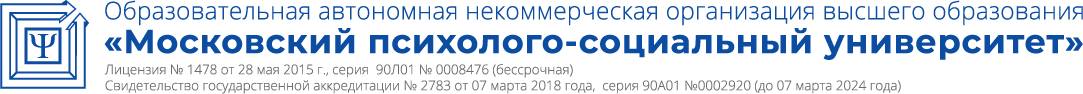 Код компетенцииРезультаты освоения ОПОП (содержание компетенций)Индикаторы достижения компетенцийФормы образовательной деятельности, способствующие формированию и развитию компетенцииПК-3Способен исчислять таможенные платежи, осуществлять их взыскание и возврат, применять ставки таможенного тарифа и методы определения таможенной стоимости товаров, перемещаемых через таможенную границуПК-3.1. Знает виды, порядок и условия применения единых ставок таможенных пошлин, налогов; условия взимания таможенных платежей в виде совокупного таможенного платежаКонтактная работа:ЛекцииПрактические занятияСамостоятельная работаПК-3Способен исчислять таможенные платежи, осуществлять их взыскание и возврат, применять ставки таможенного тарифа и методы определения таможенной стоимости товаров, перемещаемых через таможенную границуПК-3.2. Умеет применять условия тарифного регулирования и налогообложения, предусмотренные для участников внешнеэкономической деятельности, при таможенном оформлении товаров, перемещаемых физическими лицами через таможенную границу Таможенного союзаКонтактная работа:ЛекцииПрактические занятияСамостоятельная работаПК-3Способен исчислять таможенные платежи, осуществлять их взыскание и возврат, применять ставки таможенного тарифа и методы определения таможенной стоимости товаров, перемещаемых через таможенную границуПК-3.3.Владеет навыками заполнения и контроля таможенных документов, касающихся исчисления и уплаты таможенных платежей, пени, процентов Контактная работа:ЛекцииПрактические занятияСамостоятельная работаПК-5Способен определять код товара в соответствии с ТН ВЭД ЕАЭС, страну происхождения товаров, использовать результаты экспертиз товаров в таможенных целяхПК-5.1. Знает способен определять код товара в соответствии с ТН ВЭД ЕАЭС, страну происхождения товаров, использовать результаты экспертиз товаров в таможенных целяхКонтактная работа:ЛекцииПрактические занятияСамостоятельная работаПК-5Способен определять код товара в соответствии с ТН ВЭД ЕАЭС, страну происхождения товаров, использовать результаты экспертиз товаров в таможенных целяхПК-5.2. Умеет определять код любого товара в целях определения таможенной стоимостиКонтактная работа:ЛекцииПрактические занятияСамостоятельная работаПК-5Способен определять код товара в соответствии с ТН ВЭД ЕАЭС, страну происхождения товаров, использовать результаты экспертиз товаров в таможенных целяхПК-3.3.Владеет навыками идентификации товаров;навыками работы с ТН ВЭД и вспомогательными публикациями к нейКонтактная работа:ЛекцииПрактические занятияСамостоятельная работаОбъём дисциплиныВсего часовВсего часовОбъём дисциплиныочная форма обучениязаочная форма обученияОбщая трудоемкость дисциплины108108Контактная работа обучающихся с преподавателем (всего)388Аудиторная работа (всего):488в том числе:Лекции162семинары, практические занятия326лабораторные работыВнеаудиторная работа (всего):в том числе:Самостоятельная работа обучающихся (всего)6096Вид промежуточной аттестации обучающегося - зачёт4№п/пРазделы и темы дисциплиныСеместрВиды учебной работы, включая самостоятельную работу студентов и трудоемкость (в часах)Виды учебной работы, включая самостоятельную работу студентов и трудоемкость (в часах)Виды учебной работы, включая самостоятельную работу студентов и трудоемкость (в часах)Виды учебной работы, включая самостоятельную работу студентов и трудоемкость (в часах)Виды учебной работы, включая самостоятельную работу студентов и трудоемкость (в часах)Виды учебной работы, включая самостоятельную работу студентов и трудоемкость (в часах)Виды учебной работы, включая самостоятельную работу студентов и трудоемкость (в часах)Вид оценочного средства текущего контроля успеваемости, промежуточной аттестации (по семестрам)№п/пРазделы и темы дисциплиныСеместрВсегоИз них аудиторные занятияИз них аудиторные занятияИз них аудиторные занятияСамостоятельная работаКонтрольная работаКурсовая работаВид оценочного средства текущего контроля успеваемости, промежуточной аттестации (по семестрам)№п/пРазделы и темы дисциплиныСеместрВсегоЛекции .Практикум. ЛабораторПрактическ.занятия /семинары 1Тема 1. Неторговый оборот: понятие, структура и общая характеристика914248Опрос2Тема 2. Порядок перемещения товаров через таможенную границу физическими лицами914248Доклад3Тема 3. Льготы для физических лиц, перемещающих товары через таможенную границу914248Реферат4Тема 4. Порядок взимания таможенных платежей с физических лиц914248Опрос5Тема 5. Тарифное регулирование при таможенном оформлении товаров, перемещаемых физическими лицами914248Доклад6Тема 6. Порядок перемещения физическими лицами транспортных средств914248РефератКонтрольный срез7Тема 7. Порядок перемещения товаров физическими лицами в международных почтовых отправлениях912246Опрос8Тема 8. Порядок перемещения товаров лицами, пользующимися преимуществами, привилегиями и иммунитетами912246Доклад9ЗачетВопросыИТОГО108163260Зачет№п/пРазделы и темы дисциплиныСеместрВиды учебной работы, включая самостоятельную работу студентов и трудоемкость (в часах)Виды учебной работы, включая самостоятельную работу студентов и трудоемкость (в часах)Виды учебной работы, включая самостоятельную работу студентов и трудоемкость (в часах)Виды учебной работы, включая самостоятельную работу студентов и трудоемкость (в часах)Виды учебной работы, включая самостоятельную работу студентов и трудоемкость (в часах)Виды учебной работы, включая самостоятельную работу студентов и трудоемкость (в часах)Виды учебной работы, включая самостоятельную работу студентов и трудоемкость (в часах)Вид оценочного средства текущего контроля успеваемости, промежуточной аттестации (по семестрам)№п/пРазделы и темы дисциплиныСеместрВсегоИз них аудиторные занятияИз них аудиторные занятияИз них аудиторные занятияСамостоятельная работаКонтрольная работаКурсовая работаВид оценочного средства текущего контроля успеваемости, промежуточной аттестации (по семестрам)№п/пРазделы и темы дисциплиныСеместрВсегоЛекции .Практикум. ЛабораторПрактическ.занятия /семинары 1Тема 1. Неторговый оборот: понятие, структура и общая характеристика1014212Опрос2Тема 2. Порядок перемещения товаров через таможенную границу физическими лицами101212Доклад3Тема 3. Льготы для физических лиц, перемещающих товары через таможенную границу1014212Реферат4Тема 4. Порядок взимания таможенных платежей с физических лиц101212Опрос5Тема 5. Тарифное регулирование при таможенном оформлении товаров, перемещаемых физическими лицами1014212Доклад6Тема 6. Порядок перемещения физическими лицами транспортных средств101212РефератКонтрольный срез7Тема 7. Порядок перемещения товаров физическими лицами в международных почтовых отправлениях1014212Опрос8Тема 8. Порядок перемещения товаров лицами, пользующимися преимуществами, привилегиями и иммунитетами101212Доклад9Зачет4ВопросыИТОГО10826964ЗачетНаименование темыВопросы, вынесенные на самостоятельное изучениеФормы самостоятельной работыУчебно-методическое обеспечениеФорма контроляТема 1. Неторговый оборот: понятие, структура, общая характеристика Мировая практика регулирования неторгового оборотаРабота в библиотеке, включая ЭБС. Литература к теме, работа с интернет источникамиОпросТема 2. Порядок перемещения товаров через таможенную границу физическими лицамиКонтроль товаров, перемещаемых через таможенную границу.Работа в библиотеке, включая ЭБС. Подготовка доклада- презентацииЛитература к теме, работа с интернет источникамиДокладТема 3. Льготы для физических лиц, перемещающих товары через таможенную границуУплата таможенных платежей физическими лицамиРабота в библиотеке, включая ЭБС. Подготовка реферата.Литература к теме, работа с интернет источникамиРефератТема 4. Порядок взимания таможенных платежей с физических лицПлатежи в виде совокупного таможенного платежа Работа в библиотеке, включая ЭБС. Литература к теме, работа с интернет источникамиОпросТема 5. Тарифное регулирование при таможенном оформлении товаров, перемещаемых физическими лицамиПрименение общего порядка тарифного регулированияРабота в библиотеке, включая ЭБС. Подготовка доклада- презентации.Литература к теме, работа с интернет источникамиДоклад-презентацияТема 6. Порядок перемещения физическими лицами транспортных средствОсобенности исчисления таможенных платежейРабота в библиотеке, включая ЭБС. Подготовка доклада- презентации.Литература к теме, работа с интернет источникамиРефератКонтрольный срезТема 7. Порядок перемещения товаров физическими лицами в международных почтовых отправленияхПеремещение товаров в адрес физических лицРабота в библиотеке, включая ЭБС. Подготовка доклада- презентации.Литература к теме, работа с интернет источникамиОпросТема 8. Порядок перемещения товаров лицами, пользующимися преимуществами, привилегиями и иммунитетами	Таможенные льготы отдельным категориям иностранных лицРабота в библиотеке, включая ЭБС. Подготовка доклада- презентации.Литература к теме, работа с интернет источникамиДоклад№ п/пНаименование оценочного средстваКраткая характеристика оценочного средстваШкала и критерии оценки, баллКритерии оценивания компетенции1.ОпросСбор первичной информации по выяснению уровня усвоения пройденного материала«Зачтено» - если обучающийся демонстрирует знание материала по разделу, основанные на знакомстве с обязательной литературой и современными публикациями; дает логичные, аргументированные ответы на поставленные вопросы. Также оценка «зачтено» ставится, если обучающимся допущены незначительные неточности в ответах, которые он исправляет путем наводящих вопросов со стороны преподавателя.«Не зачтено» - имеются существенные пробелы в знании основного материала по разделу, а также допущены принципиальные ошибки при изложении материала.ПК-3.1,ПК-3.2,ПК-3.3.ПК-5.1,ПК-5.2,ПК-5.3.2Доклад-презентацияПубличное выступление по представлению полученных результатов в программе Microsoft PowerPoint«5» – доклад выполнен в соответствии с заявленной темой, презентация легко читаема и ясна для понимания, грамотное использование терминологии, свободное изложение рассматриваемых проблем, докладчик правильно ответил на все вопросы в ходе дискуссии;«4» – некорректное оформление презентации, грамотное использование терминологии, в основном свободное изложение рассматриваемых проблем, докладчик частично правильно ответил на все вопросы в ходе дискуссии;«3» – отсутствие презентации, докладчик испытывал затруднения при выступлении и ответе на вопросы в ходе дискуссии;«2» - докладчик не раскрыл темуПК-3.1,ПК-3.2,ПК-3.3.ПК-5.1,ПК-5.2,ПК-5.3.3Контрольный срезОрганизуется как элемент учебного занятия в виде выполнения обучающимися блока заданий в письменной форме по заданному разделу дисциплины«Зачтено» - если обучающийся демонстрирует знание материала по разделу, основанные на знакомстве с обязательной литературой и современными публикациями; дает логичные, аргументированные ответы на поставленные вопросы. Также оценка «зачтено» ставится, если обучающимся допущены незначительные неточности в ответах, которые он исправляет путем наводящих вопросов со стороны преподавателя.«Незачтено» - имеются существенные пробелы в знании основного материала по разделу, а также допущены принципиальные ошибки при изложении материала.ПК-3.1,ПК-3.2,ПК-3.3.ПК-5.1,ПК-5.2,ПК-5.3.4Реферативный обзорРеферативный обзор, охватывает несколько первичных документов, дает сопоставление разных точек зрения по конкретному вопросу. «отлично» - реферативный обзор содержит полную информацию по представляемой теме, основанную на обязательных литературных источниках и современных публикациях; «хорошо» - представленная тема раскрыта, однако реферативный обзор содержит неполную информацию по представляемой теме; «удовлетворительно» - обучающийся демонстрирует поверхностные знания по выбранной теме, имеет затруднения с использованием научно-понятийного аппарата и терминологии курса; «неудовлетворительно» - реферативный обзор не подготовлен либо имеет существенные пробелы по представленной тематике, основан на недостоверной информации, выступающим допущены принципиальные ошибки при изложении материалаПК-3.1,ПК-3.2,ПК-3.3.ПК-5.1,ПК-5.2,ПК-5.3.№Форма контроля/ коды оцениваемых компетенцийПроцедура оцениванияШкала и критерии оценки, балл1.Зачёт - ПК-3.1,ПК-3.2,ПК-3.3.ПК-5.1,ПК-5.2,ПК-5.3.Правильность ответов на все вопросы (верное, четкое и достаточно глубокое изложение идей, понятий, фактов и т.д.);Сочетание полноты и лаконичности ответа;Наличие практических навыков по дисциплине (решение задач или заданий);Ориентирование в учебной, научной и специальной литературе;Логика и аргументированность изложения;Грамотное комментирование, приведение примеров, аналогий;Культура ответа.«Зачет»Воспроизведение учебного материала с требуемой степенью точности; демонстрация обучающимся знаний в объеме пройденной программы и дополнительно рекомендованной литературы; грамотное и логически стройное изложение материала при ответе; приведение примеров, аналогий, фактов из практического опыта.«Незачет»Наличие существенных (грубых) ошибок в ответах, демонстрация обучающимся частичных знаний по пройденной программе; отсутствие ответа.Вид деятельностиМетодические указания по организации деятельности студентаЛекцияНаписание конспекта лекций: кратко, схематично, последовательно фиксировать основные положения, выводы, формулировки, обобщения; помечать важные мысли, выделять ключевые слова, термины. Проверка терминов, понятий с помощью энциклопедий, словарей, справочников с выписыванием толкований в тетрадь. Обозначить вопросы, термины, материал, который вызывает трудности, пометить и попытаться найти ответ в рекомендуемой литературе. Если самостоятельно не удается разобраться в материале, необходимо сформулировать вопрос и задать преподавателю на консультации, на практическом занятии.Практические занятияПроработка рабочей программы дисциплины, уделяя особое внимание целям и задачам, структуре и содержанию дисциплины. Ознакомление с темами и планами практических (семинарских) занятий.   Анализ   основной   нормативно-правовой   и   учебной литературы, после чего работа с рекомендованной дополнительной литературой. Конспектирование источников. Подготовка ответов к контрольным вопросам, просмотр рекомендуемой литературы, работа с текстами нормативно-правовых актов.  Прослушивание аудио-  и видеозаписей по заданной теме, решение задач. Устные выступления студентов по контрольным вопросам семинарского занятия.  Выступление на семинаре должно быть компактным и вразумительным, без неоправданных отступлений и рассуждений.  Студент должен излагать (не читать) материал выступления свободно. Необходимо концентрировать свое внимание на том, что выступление должно быть обращено к аудитории, а не к преподавателю, т.к.   это   значимый   аспект   профессиональныхкомпетенций юриста. По   окончании   семинарского   занятия   студенту   следует повторить выводы, сконструированные на семинаре, проследив логику их построения, отметив положения, лежащие в их основе. Для этого студенту в течение семинара следует делать пометки. Более того в случае неточностей и (или) непонимания какого-либо вопроса пройденного материала студенту следует обратиться к преподавателю   для   получения   необходимой   консультации   и разъяснения возникшей ситуации.Самостоятельная работаСамостоятельная работа проводится с целью: систематизации и закрепления полученных теоретических знаний и практических умений обучающихся; углубления и расширения теоретических знаний студентов; формирования умений использовать нормативную,  правовую, справочную  документацию, учебную  и специальную литературу; развития познавательных способностей и активности обучающихся: творческой инициативы, самостоятельности, ответственности, организованности; формирование самостоятельности мышления, способностей к саморазвитию, совершенствованию и самоорганизации; формирования профессиональных компетенций; развитию исследовательских умений обучающихся. Формы и виды самостоятельной работы: чтение основной и дополнительной литературы – самостоятельное изучение материала по рекомендуемым литературным источникам; работа с библиотечным каталогом, самостоятельный подбор необходимой литературы; работа со словарем, справочником; поиск необходимой информации в сети Интернет; конспектирование  источников; реферирование источников; составление аннотаций к прочитанным литературным источникам; составление рецензий и отзывов на прочитанный материал; составление обзора публикаций по теме; составление и разработка терминологического словаря; составление хронологической таблицы; составление библиографии (библиографической картотеки); подготовка к различным формам текущей и промежуточной аттестации (к тестированию, зачету, экзамену); выполнение домашних контрольных работ; самостоятельное выполнение практических заданий репродуктивного типа (ответы на вопросы, тесты; выполнение творческих заданий). Технология организации самостоятельной работы обучающихся включает использование информационных и материально-технических ресурсов образовательного учреждения: библиотеку с читальным залом, укомплектованную в соответствии с существующими нормами; учебно-методическую базу учебных кабинетов, лабораторий и зала кодификации; компьютерные классы с возможностью работы в сети Интернет; аудитории (классы) для консультационной деятельности; учебную и учебно-методическую литературу, разработанную с учетом увеличения доли самостоятельной работы студентов, и иные  методические материалы. Перед выполнением обучающимися внеаудиторной самостоятельной работы преподаватель проводит консультирование по выполнению задания, который включает цель задания, его содержания, сроки выполнения, ориентировочный объем работы, основные требования к результатам работы, критерии оценки. Во время выполнения обучающимися внеаудиторной самостоятельной работы и при необходимости преподаватель может проводить индивидуальные и групповые консультации. Самостоятельная работа может осуществляться индивидуально или группами обучающихся в зависимости от цели, объема, конкретной тематики самостоятельной работы, уровня сложности, уровня умений обучающихся. Контроль самостоятельной работы предусматривает:соотнесение содержания контроля с целями обучения; объективность контроля;валидность контроля (соответствие предъявляемых заданий тому, что предполагается проверить); дифференциацию контрольно-измерительных материалов.Формы контроля самостоятельной работы:просмотр и проверка выполнения самостоятельной работы преподавателем;организация самопроверки, взаимопроверки выполненного задания в группе; обсуждение результатов выполненной работы на занятии;проведение письменного опроса; проведение устного опроса;организация и проведение индивидуального собеседования; организация и проведение собеседования с группой;защита отчетов о проделанной работе.ОпросОпрос - это средство контроля, организованное как специальная беседа преподавателя с обучающимся на темы, связанные с изучаемой дисциплиной, и рассчитанное на выявление объема знаний по определенному разделу, теме, проблеме и т.п. Проблематика, выносимая на опрос определена в заданиях для самостоятельной работы обучающегося, а также может определяться преподавателем, ведущим семинарские занятия. Во время проведения опроса обучающийся должен уметь обсудить с преподавателем соответствующую проблематику на уровне диалога.РефератСтудент вправе избрать для реферата любую тему в пределах   программы учебной дисциплины. Важно при этом учитывать ее актуальность, научную разработанность, возможность нахождения необходимых источников для изучения темы реферата, имеющиеся у студента начальные знания и личный интерес к выбору данной темы. После выбора темы реферата составляется перечень источников (монографий, научных статей, законодательных и иных нормативных правовых актов, справочной литературы, содержащей комментарии, статистические данные, результаты социологических исследований и т.п.).  Особое внимание следует обратить на использование законов, иных нормативно-правовых актов, действующих в последней редакции. Реферат - это самостоятельная учебно-исследовательская работа студента, где автор раскрывает суть исследуемой проблемы, приводит различные точки зрения, а также собственные взгляды на нее. Содержание материала должно быть логичным, изложение материала носит   проблемно-поисковый характер. Примерные этапы работы над рефератом: формулирование темы (тема должна быть актуальной, оригинальной и интересной по содержанию); подбор и изучение основных источников по теме (как правило, не менее 10); составление библиографии; обработка и систематизация информации; разработка плана; написание реферата; публичное выступление с результатами исследования (на семинаре, на заседании предметного кружка, на студенческой научно-практической конференции, на консультации). Реферат должен отражать: знание   современного состояния проблемы; обоснование выбранной темы; использование известных результатов и фактов; полноту цитируемой литературы, ссылки на работы ученых, занимающихся данной проблемой; актуальность поставленной проблемы; материал, подтверждающий научное, либо практическое значение в настоящее время. Не позднее, чем за 5 дней до защиты или выступления реферат представляется на рецензию преподавателю. Защита реферата продолжается в течение 5-7 минут по плану. Выступающему студенту, по окончании представления реферата, могут быть заданы вопросы по теме реферата. Рекомендуемый объем реферата 10-15 страниц компьютерного (машинописного) текста. Доклад-презентацияСтудент вправе избрать для доклада любую тему в пределах   программы   учебной   дисциплины.   Важно   при   этом учитывать ее актуальность, научную разработанность, возможность нахождения необходимых источников для изучения темы доклада, имеющиеся у студента начальные знания и личный интерес к выбору данной темы. После выбора темы доклада составляется перечень источников (монографий, научных статей, законодательных и иных нормативных правовых актов, справочной литературы, содержащей комментарии, статистические данные, результаты социологических исследований и т.п.).  Особое внимание следует обратить на использование законов, иных нормативно-правовых актов, действующих в последней редакции. Доклад - это самостоятельная учебно-исследовательская работа студента, где автор раскрывает суть исследуемой проблемы, приводит различные точки зрения, а также собственные взгляды на нее. Содержание материала должно быть логичным, изложение материала носит   проблемно-поисковый характер. Примерные этапы работы над   докладом: формулирование темы (тема должна быть актуальной, оригинальной и интересной по содержанию); подбор и  изучение  основных источников  по  теме  (как  правило,  не  менее  10);  составление библиографии; обработка и систематизация информации; разработка плана;  написание  доклада;  публичное  выступление  с результатами исследования (на семинаре, на заседании предметного кружка,  на  студенческой  научно-практической  конференции,  на консультации). Ддоклад должен отражать: знание   современного состояния проблемы; обоснование выбранной темы; использование известных результатов и фактов; полноту цитируемой литературы, ссылки на работы ученых, занимающихся данной проблемой; актуальность поставленной проблемы; материал, подтверждающий научное, либо практическое значение в настоящее время. Не позднее, чем за 5 дней до выступления доклад представляется на рецензию преподавателю. Выступление с докладом продолжается в течение 5-7 минут по плану. Выступающему студенту, по окончании доклада, могут быть заданы вопросы по теме доклада. Рекомендуемый объем доклада – 2-3 страницы. Контрольный срез Организуется как элемент учебного занятия в виде выполнения обучающимися блока заданий в письменной форме по заданному разделу дисциплины. Отражает способность обучающегося правильно сформулировать ответ; умение письменно выражать свою точку зрения по данному вопросу; ориентироваться в терминологии; применять полученные в ходе лекций и практик знания (для решения тестовых заданий); степень разработки темы обучающимся; полнота и качество использования относящихся к теме специальной литературы, нормативных актов, юридической практики, творческий подход к написанию контрольной работы; аргументированность выводов. Может быть реализован в форме защиты контрольной работы.Подготовка к зачётуПри подготовке к зачёту необходимо ориентироваться на конспекты лекций, рабочую программу дисциплины, нормативную, учебную и рекомендуемую литературу. Основное в подготовке к сдаче зачета - это повторение всего материала дисциплины, по которому необходимо сдавать зачет. При подготовке к сдаче зачета обучающийся весь объем работы должен распределять равномерно по дням, отведенным для подготовки к зачету, контролировать каждый день выполнение намеченной работы.  По завершению изучения дисциплины сдается зачёт.  В период подготовки к зачёту обучающийся вновь обращается к уже изученному (пройденному) учебному материалу.  Подготовка обучающегося к зачёту включает в себя три этапа: самостоятельная работа в течение семестра; непосредственная подготовка в дни, предшествующие зачету по темам курса; подготовка к ответу на вопросы зачету. Зачёт проводится по вопросам, охватывающим весь пройденный материал дисциплины, включая вопросы, отведенные для самостоятельного изучения.  № п/пСодержание измененияСодержание измененияРеквизиты документа об утверждении измененияРеквизиты документа об утверждении измененияДата введения измененияДата введения измененияУтверждена решением Ученого совета на основании Федерального государственного образовательного стандарта высшего образования по направлению подготовки 38.05.02 Таможенное дело (уровень специалитета), утвержденного приказом Министерства науки и высшего образования РФ от 25.11. 2020 г. N 1453.Утверждена решением Ученого совета на основании Федерального государственного образовательного стандарта высшего образования по направлению подготовки 38.05.02 Таможенное дело (уровень специалитета), утвержденного приказом Министерства науки и высшего образования РФ от 25.11. 2020 г. N 1453.Протокол заседания Ученого совета  от «22» марта 2021 года протокол №5Протокол заседания Ученого совета  от «22» марта 2021 года протокол №501.09.202101.09.2021